ZION LUTHERAN CHURCHWOODLAND, MI 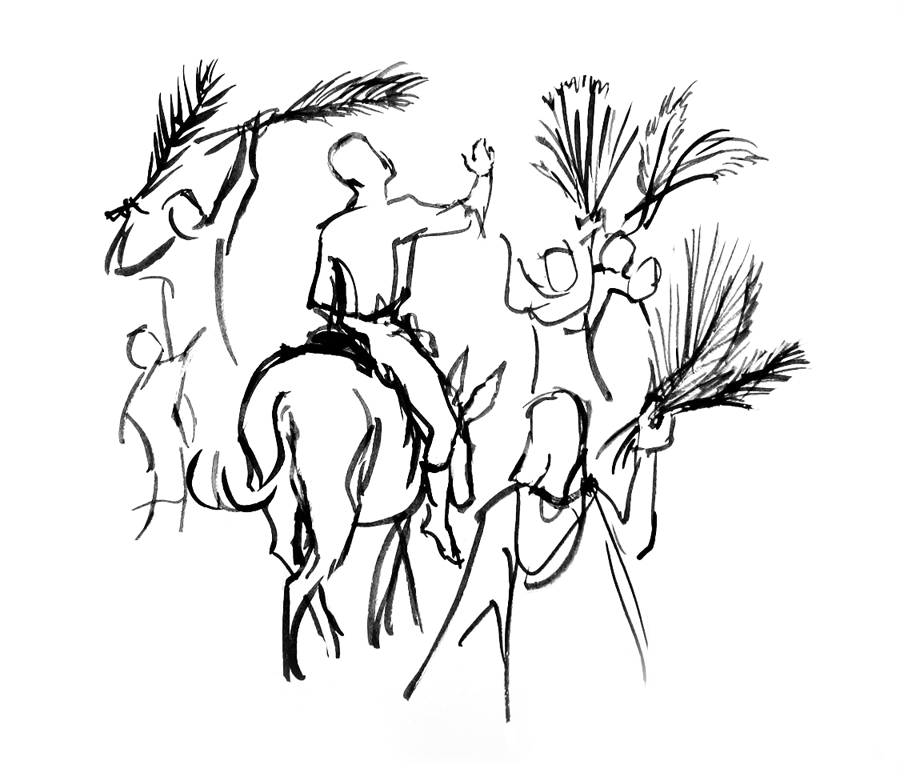 Palm SundayApril 5, 2020GatheringThe Holy Spirit calls us together as the people of God.AcclamationBlessed is the one who comes in the name of the Lord.Hosanna in the highest.Processional Gospel: Matthew 21:1-11The holy gospel according to Matthew.Glory to you, O Lord.1When they had come near Jerusalem and had reached Bethphage, at the Mount of Olives, Jesus sent two disciples, 2saying to them, “Go into the village ahead of you, and immediately you will find a donkey tied, and a colt with her; untie them and bring them to me. 3If anyone says anything to you, just say this, ‘The Lord needs them.’ And he will send them immediately.” 4This took place to fulfill what had been spoken through the prophet, saying,
 5“Tell the daughter of Zion,
 Look, your king is coming to you,
  humble, and mounted on a donkey,
   and on a colt, the foal of a donkey.”
6The disciples went and did as Jesus had directed them; 7they brought the donkey and the colt, and put their cloaks on them, and he sat on them. 8A very large crowd spread their cloaks on the road, and others cut branches from the trees and spread them on the road. 9The crowds that went ahead of him and that followed were shouting, 
 “Hosanna to the Son of David!
  Blessed is the one who comes in the name of the Lord!
 Hosanna in the highest heaven!”
10When he entered Jerusalem, the whole city was in turmoil, asking, “Who is this?” 11The crowds were saying, “This is the prophet Jesus from Nazareth in Galilee.”The gospel of the Lord.Praise to you, O Christ.Blessing of Palms The Lord be with you.And also with you.Let us pray.A brief silence is kept.We praise you, O God,for redeeming the world through our Savior Jesus Christ.Today he entered the holy city in triumphand was proclaimed messiah and kingby those who spread garments and branches along his way.Bless these branches and those who carry them.Grant us grace to follow our Lord in the way of the cross,so that, joined to his death and resurrection,we enter into life with you;through the same Jesus Christ,who lives and reigns with you and the Holy Spirit,one God, now and forever.Amen.Procession Let us go forth in peace,in the name of Christ. Amen.PROCESSIONAL HYMN 			 All Glory Laud and Honor (ELW 344)Prayer of the As we now enter into the contemplation of the passion of our Lord Jesus Christ and meditate on the salvation of the world through his sufferings, death, burial, and resurrection, let us pray.Everlasting God, in your endless love for the human race you sent our Lord Jesus Christ to take on our nature and to suffer death on the cross. In your mercy enable us to share in his obedience to your will and in the glorious victory of his resurrection, who lives and reigns with you and the Holy Spirit, one God, now and forever. Amen.WordGod speaks to us in scripture reading, preaching, and song.First Reading							Isaiah 50:4-9aA reading from Isaiah. 4The Lord God has given me
  the tongue of a teacher,
 that I may know how to sustain
  the weary with a word.
 Morning by morning he wakens—
  wakens my ear
  to listen as those who are taught.
 5The Lord God has opened my ear,
  and I was not rebellious,
  I did not turn backward.
 6I gave my back to those who struck me,
  and my cheeks to those who pulled out the beard;
 I did not hide my face
  from insult and spitting.

 7The Lord God helps me;
  therefore I have not been disgraced;
 therefore I have set my face like flint,
  and I know that I shall not be put to shame;
  8he who vindicates me is near.
 Who will contend with me?
  Let us stand up together.
 Who are my adversaries?
  Let them confront me.
 9aIt is the Lord God who helps me;
  who will declare me guilty?The word of the Lord.Thanks be to God.Psalm: 								Psalm 31:9-16Into your hands, O Lord, I commend my spirit. (Ps. 31:5) 9Have mercy on me, O Lord, for I | am in trouble;
  my eye is consumed with sorrow, and also my throat | and my belly.
 10For my life is wasted with grief, and my | years with sighing;
  my strength fails me because of affliction, and my bones | are consumed.
 11I am the scorn of all my enemies, a disgrace to my neighbors, a dismay to | my acquaintances;
  when they see me in the street | they avoid me.
 12Like the dead I am forgotten, | out of mind;
  I am as useless as a | broken pot. R
 13For I have heard the whispering of the crowd; fear is | all around;
  they put their heads together against me; they plot to | take my life.
 14But as for me, I have trusted in | you, O Lord.
  I have said, “You | are my God.
 15My times are | in your hand;
  rescue me from the hand of my enemies, and from those who | persecute me.
 16Let your face shine up- | on your servant;
  save me in your | steadfast love.” RSecond Reading: 						Philippians 2:5-11A reading from Philippians.5Let the same mind be in you that was in Christ Jesus,
 6who, though he was in the form of God,
  did not regard equality with God
  as something to be exploited,
 7but emptied himself,
  taking the form of a slave,
  being born in human likeness.
 And being found in human form,
  8he humbled himself
  and became obedient to the point of death—
  even death on a cross.

 9Therefore God also highly exalted him
  and gave him the name
  that is above every name,
 10so that at the name of Jesus
  every knee should bend,
  in heaven and on earth and under the earth,
 11and every tongue should confess
  that Jesus Christ is Lord,
  to the glory of God the Father.The word of the Lord.Thanks be to God.Gospel AcclamationChrist humbled himself and became obedient to the point of death—even death | on a cross.* Therefore God also highly exalted him and gave him the name that is above | ev’ry name. (Phil. 2:8-9)Gospel: 								Matthew 27:11-54The holy gospel according to Matthew.Glory to you, O Lord.11Now Jesus stood before the governor; and the governor asked him, “Are you the King of the Jews?” Jesus said, “You say so.” 12But when he was accused by the chief priests and elders, he did not answer. 13Then Pilate said to him, “Do you not hear how many accusations they make against you?” 14But he gave him no answer, not even to a single charge, so that the governor was greatly amazed.

  15Now at the festival the governor was accustomed to release a prisoner for the crowd, anyone whom they wanted. 16At that time they had a notorious prisoner, called Jesus Barabbas. 17So after they had gathered, Pilate said to them, “Whom do you want me to release for you, Jesus Barabbas or Jesus who is called the Messiah?” 18For he realized that it was out of jealousy that they had handed him over. 19While he was sitting on the judgment seat, his wife sent word to him, “Have nothing to do with that innocent man, for today I have suffered a great deal because of a dream about him.” 20Now the chief priests and the elders persuaded the crowds to ask for Barabbas and to have Jesus killed. 21The governor again said to them, “Which of the two do you want me to release for you?” And they said, “Barabbas.” 22Pilate said to them, “Then what should I do with Jesus who is called the Messiah?” All of them said, “Let him be crucified!” 23Then he asked, “Why, what evil has he done?” But they shouted all the more, “Let him be crucified!”

  24So when Pilate saw that he could do nothing, but rather that a riot was beginning, he took some water and washed his hands before the crowd, saying, “I am innocent of this man’s blood; see to it yourselves.” 25Then the people as a whole answered, “His blood be on us and on our children!” 26So he released Barabbas for them; and after flogging Jesus, he handed him over to be crucified.

  27Then the soldiers of the governor took Jesus into the governor’s headquarters, and they gathered the whole cohort around him. 28They stripped him and put a scarlet robe on him, 29and after twisting some thorns into a crown, they put it on his head. They put a reed in his right hand and knelt before him and mocked him, saying, “Hail, King of the Jews!” 30They spat on him, and took the reed and struck him on the head. 31After mocking him, they stripped him of the robe and put his own clothes on him. Then they led him away to crucify him.

  32As they went out, they came upon a man from Cyrene named Simon; they compelled this man to carry his cross. 33And when they came to a place called Golgotha (which means Place of a Skull), 34they offered him wine to drink, mixed with gall; but when he tasted it, he would not drink it. 35And when they had crucified him, they divided his clothes among themselves by casting lots; 36then they sat down there and kept watch over him. 37Over his head they put the charge against him, which read, “This is Jesus, the King of the Jews.”
  38Then two bandits were crucified with him, one on his right and one on his left. 39Those who passed by derided him, shaking their heads 40and saying, “You who would destroy the temple and build it in three days, save yourself! If you are the Son of God, come down from the cross.” 41In the same way the chief priests also, along with the scribes and elders, were mocking him, saying, 42“He saved others; he cannot save himself. He is the King of Israel; let him come down from the cross now, and we will believe in him. 43He trusts in God; let God deliver him now, if he wants to; for he said, ‘I am God’s Son.’ ” 44The bandits who were crucified with him also taunted him in the same way.

  45From noon on, darkness came over the whole land until three in the afternoon. 46And about three o’clock Jesus cried with a loud voice, “Eli, Eli, lema sabachthani?” that is, “My God, my God, why have you forsaken me?” 47When some of the bystanders heard it, they said, “This man is calling for Elijah.” 48At once one of them ran and got a sponge, filled it with sour wine, put it on a stick, and gave it to him to drink. 49But the others said, “Wait, let us see whether Elijah will come to save him.” 50Then Jesus cried again with a loud voice and breathed his last. 51At that moment the curtain of the temple was torn in two, from top to bottom. The earth shook, and the rocks were split. 52The tombs also were opened, and many bodies of the saints who had fallen asleep were raised. 53After his resurrection they came out of the tombs and entered the holy city and appeared to many. 54Now when the centurion and those with him, who were keeping watch over Jesus, saw the earthquake and what took place, they were terrified and said, “Truly this man was God’s Son!”The gospel of the Lord.Praise to you, O Christ.SermonHymn of the Day 			Jesus, Keep Me Near the Cross (ELW 335)CreedI believe in God, the Father almighty,creator of heaven and earth.I believe in Jesus Christ, God’s only Son, our Lord,who was conceived by the Holy Spirit,born of the virgin Mary,suffered under Pontius Pilate,was crucified, died, and was buried;he descended to the dead.*On the third day he rose again;he ascended into heaven,he is seated at the right hand of the Father,and he will come to judge the living and the dead.I believe in the Holy Spirit,the holy catholic church,the communion of saints,the forgiveness of sins,the resurrection of the body,and the life everlasting. Amen.*Or, “he descended into hell,” another translation of this text in widespread use.PeaceThe peace of Christ be with you always.And also with you.Prayers of IntercessionTurning our hearts to God who is gracious and merciful, we pray for the church, the world, and all who are in need.A brief silence.God of mercy, awaken your church to new proclamations of your faithfulness. By your Spirit, give us bold and joyful words to speak, that we sustain the weary with the message of your redemption. Hear us, O God.Your mercy is great.God of mercy, quiet the earth where it trembles and shakes. Protect vulnerable ecosystems, threatened habitats, and endangered species. Prosper the work of scientists, engineers, and researchers who find ways to restore creation to health and wholeness. Hear us, O God.Your mercy is great.God of mercy, drive away fear and anger that cause us to turn against one another. Give courage to leaders who seek liberation for the oppressed. Bring peace and hope to those who are in prison and those who face execution. Hear us, O God.Your mercy is great.God of mercy, send your saving help to all who suffer abuse, insult, discrimination, or contempt. Heal the wounded. Comfort the dying. Bring peace to those suffering chronic or terminal illness. Tend to all who cry out for relief. Hear us, O God.Your mercy is great.God of mercy, we pray for all who will prepare and lead worship in this Holy Week. In all things, show us the ways that you call us to die to self, to live for you, and to give of ourselves for the sake of others. Hear us, O God.Your mercy is great.God of mercy, when we breathe our last, you raise us to eternal life. With all your witnesses in heaven and on earth, let us boldly confess the name of Jesus Christ, our resurrection and our hope. Hear us, O God.Your mercy is great.According to your steadfast love, O God, hear these and all our prayers as we commend them to you; through Christ our Lord.Amen.Lord’s PrayerLord, remember us in your kingdom and teach us to pray.Our Father, who art in heaven,hallowed be thy name,thy kingdom come,thy will be done,on earth as it is in heaven.Give us this day our daily bread;and forgive us our trespasses,as we forgive thosewho trespass against us;and lead us not into temptation,but deliver us from evil.For thine is the kingdom,and the power, and the glory,forever and ever. Amen.SendingGod blesses us and sends us in mission to the world.BlessingThe God of steadfastness and encouragementgrant you to live in harmony with one another,in accordance with Christ Jesus.Amen.The God of hope fill you with all joy and peace in believing,so that you may abound in hope by the power of the Holy Spirit.Amen.The God of all grace ☩ bless you now and forever.Amen.Sending Song				Were You There   (ELW 353 verses 1-3)DismissalGo in peace. Share the good news.Thanks be to God.From sundaysandseasons.com. Copyright © 2020 Augsburg Fortress. All rights reserved.